lMADONAS NOVADA PAŠVALDĪBA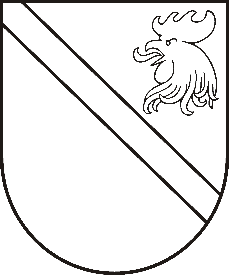 Reģ. Nr. 90000054572Saieta laukums 1, Madona, Madonas novads, LV-4801 t. 64860090, fakss 64860079, e-pasts: dome@madona.lv ___________________________________________________________________________MADONAS NOVADA PAŠVALDĪBAS DOMESLĒMUMSMadonā2019.gada 17.septembrī								Nr.425									(protokols Nr.17, 49.p.)Par priekšfinansējuma piešķiršanu projektam Nr. 8.3.4.0/16/I/001 “Atbalsts priekšlaicīgas mācību pārtraukšanas samazināšanai”Madonas novada pašvaldība saskaņā ar projektu Nr. 8.3.4.0/16/I/001 “Atbalsts priekšlaicīgas mācību pārtraukšanas samazināšanai” (26.09.2017. sadarbības līgums Nr. P6-13/51) koordinē projektu konkursā “Priekšlaicīgas mācību pārtraukšanas riska jauniešu iesaiste jaunatnes iniciatīvu projektos” atbalstu guvušo projektu ieviešanu Madonas novadā. Atbalstu 100% apmērā (4600,00 EUR) saņēmušas 3 Madonas novada nevalstiskās organizācijas (sk. pielikumu Nr.1). Saskaņā ar MK 12.07.2016. noteikumu Nr. 460 35.3 punktu Izglītības kvalitātes valsts dienests nodrošina 80% priekšfinansējumu projektu ieviešanai. 2020.gadā paredzēta atlikuma maksājuma saņemšana 20% apmērā. Noklausījusies domes priekšsēdētāja A.Lungeviča sniegto informāciju, ņemot vērā 17.09.2019. Finanšu un attīstības komitejas atzinumu, atklāti balsojot: PAR – 11 (Agris Lungevičs, Ivars Miķelsons, Andrejs Ceļapīters, Antra Gotlaufa, Artūrs Grandāns, Gunārs Ikaunieks, Valda Kļaviņa, Rihards Saulītis, Inese Strode, Aleksandrs Šrubs, Gatis Teilis), PRET – NAV, ATTURAS – NAV, Madonas novada pašvaldības dome  NOLEMJ:Nodrošināt 20% priekšfinansējumu 3 nevalstiskajām organizācijām (katrai 920,00 EUR), kas kopā sastāda 2760,00 EUR, Jauniešu iniciatīvu projektu ieviešanai Madonas novada administratīvajā teritorijā;Uzdot Madonas novada pašvaldības Izglītības nodaļas speciālistei V.Vecozolai nodrošināt Vienošanos pie līgumiem sagatavošanu par jauniešu iniciatīvu projektu ieviešanu, finansējuma saņemšanu un Madonas novada pašvaldības priekšfinansējuma atgūšanu; Uzdot Madonas novada pašvaldības Finanšu nodaļai saskaņā ar pielikumu Nr.1 pārskaitīt finansējumu no pamatbudžeta uzturēšanas izdevumu konta SEB bankā uz biedrību projekta vajadzībām kredītiestādēs atvērtajiem kontiem.Domes priekšsēdētājs						A.Lungevičs